			                                Pranav Yadav                                      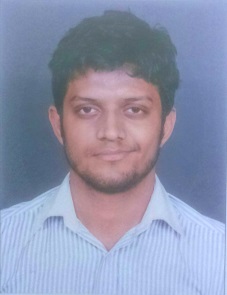 Business Development Executive | Sales ExecutiveEmail Id: pranavy009@gmail.comContact Number:Summary:In charge of implementing marketing plans in order to maximize business performance and increase sales. Responsibilities include organizing business events, implementing marketing strategies, interacting with potential clients and business partners, and cold calling prospects. Consistently, met and exceeded sales goals for 3 consecutive years by maintaining and creating a consistent pipelineBusiness Skill Set:
Strategic Prospecting Rapport Building Field Sales and B2B revenue generationClient Communication and coordinationExcellent communication SkillsExcellent presentation skillsProfessional Experience:  Company: Pelf Infotech pvt ltdDesignation: Business Development ExecutiveDuration: 12st October 2015 - 19th February 2018 (2.5 years)Responsibilities:Responsible for business development for SolidWorks software for the state of Maharashtra. Prospective customers included educational Institutions, engineering colleges and CAD CAM training centers.Acquired B2B leads for new business opportunities via extensive field work and cold calling.Closed new business and developed negotiating strategies by coordinating prospects goals and requirements with company objectives and procedures.Set up technical demonstrations for prospective clients.Handled end-to-end sales and after-sales servicesUndertook all below-the-line activities (conducting as well as participation in events).

Company: Edgeworks Catalyst Design
Designation:Sales ExecutiveDuration: August 11 2014 till October 10 2015 (1.3 years)Responsibilities:Primarily responsible for sales of BricsCAD in Maharashtra region. Prospective customers included architects, civil and construction clients. Built credibility, established rapport, and maintained communication with corporate and governmental clients at multiple levelsAcquired B2B leads for new business opportunities via extensive field work and cold calling.Set up technical demonstrations for prospective clients.Handled end–to-end Sales and after sales servicesCompany: Seed Infotech LtdDesignation: Sr. Officer - Marketing
Duration: July 2012 till August 2013 (1.2 years)
Responsibilities: Involved in promoting and advertising IMS (Infrastructure management services) / Hardware and Networking courses for prospective clients which included educational institutions for two centres. Facilitated the entire sales process; cold calling, lead generation, closing salesTravelled to engineering institutions / colleges for the region of Pune.Arranged technical demonstration for prospective customers.Conducted in-premises and client premises training for clients on various technologies.Generated Walk-ins for the respective centres.Company: Saakal Media Group
Designation: Marketing InternResponsibilities: Acquired details of the methods of advertising and marketing for jewellery and fashion brandsParticipated in events namely :- Saakal Gruhotsav (Property Exhibition)   & Saakal Auto Expo (Automobile Exhibition)Education:Personal Details:
Date of Birth: 19/12/1991Marital Status: SingleLanguages: English, Hindi, Marathi. Declaration:I hereby declare that the above mentioned information is correct upto my knowledge and I bear the responsibility for the correctness of the above mentioned particulars.		Pranav YadavCourseInstituteUniversity / BoardYear of PassingMBAWelingkar Institute of Management
(Marketing), (Currently Pursuing)Mumbai University-BBASinhgad Business School (Marketing)Savitribai Phule Pune University2012HSCP.Jog College of Commerce Maharashtra State Board2010SSCN.I.O.SDelhi Board2008